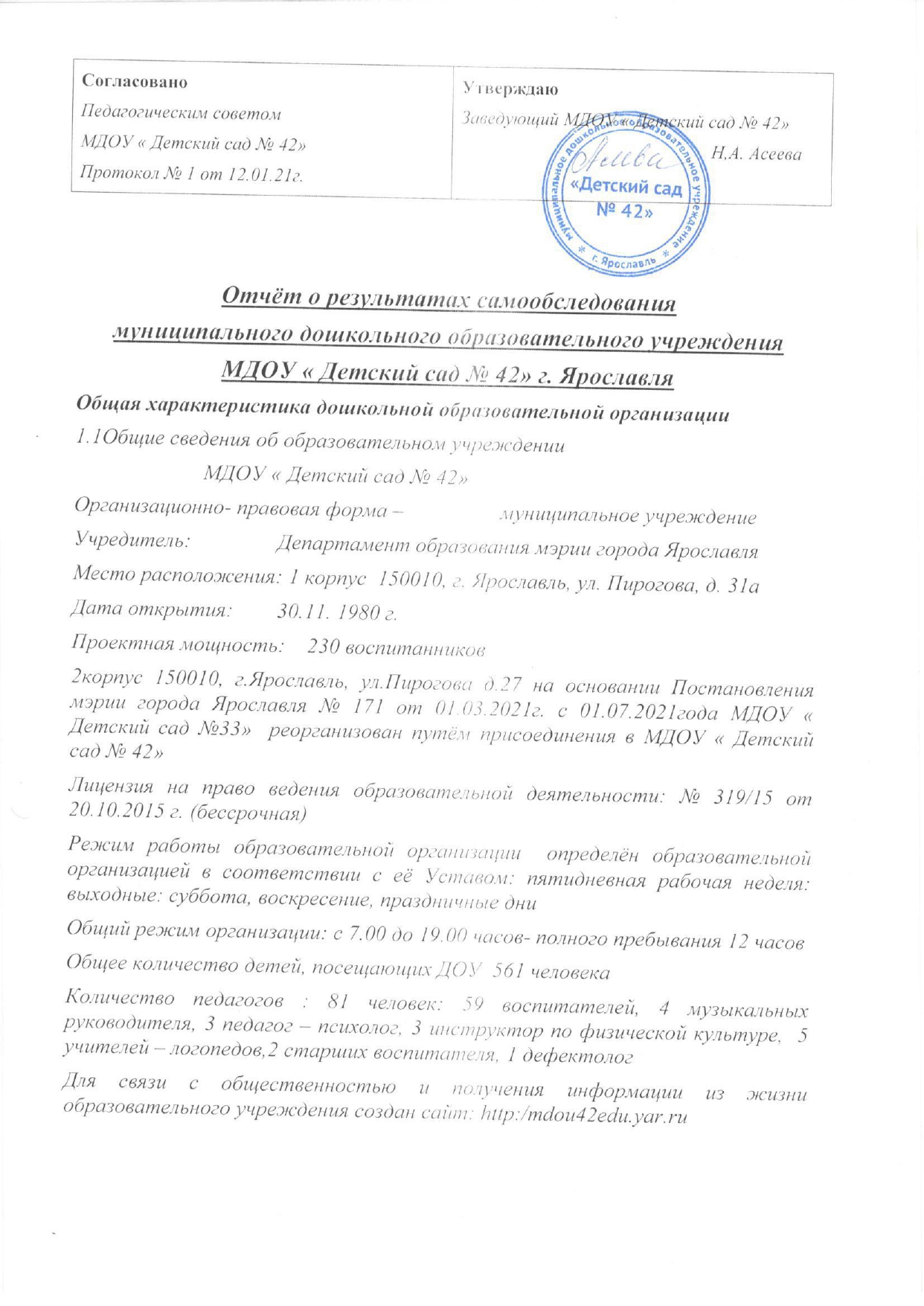 УСЛОВИЯ ФУНКЦИОНИРОВАНИЯ ДОУРАЗВИТИЕ МАТЕРИАЛЬНО-ТЕХНИЧЕСКИХ УСЛОВИЙ  Имущество ДОУ является муниципальной собственностью и закрепляется за ним на праве оперативного управления. Здание ДОУ и прилегающая территория в целом соответствуют санитарно-эпидемиологическими правилами и нормативами; здание оснащено централизованным водоснабжением, канализацией, отоплением, вентиляцией, электроснабжением. Обеспечивается необходимое санитарное состояние и содержание помещений, пожарная безопасность.Имеются в наличии все необходимые помещения для предоставления образовательных услуг и услуг по присмотру и уходу за воспитанниками. Обеспечивается достаточная оснащенность кабинетов, медицинского блока, физкультурного зала, спортивных площадок необходимым игровым и спортивным оборудованием и инвентарем.В детском саду созданы необходимые условия для осуществления учебно-воспитательного и оздоровительного процесса. Предметно-развивающая среда групп и других помещений постоянно совершенствуется, за счет приобретения нового игрового оборудования и мебели на средства городского бюджета, федеральных субсидий,  благотворительных пожертвований. Все базовые компоненты развивающей предметной среды детского сада включают оптимальные условия для полноценного физического, эстетического, познавательного и социального развития детей. Кабинеты специалистов оснащены необходимым оборудованием, учебно-наглядным и дидактическим материалом, техническими средствами обучения.В течение 2020/2021 года в условиях новой системы финансирования ДОУ (подушевое нормативное финансирование из областного бюджета на предоставление услуги по реализации образовательной программы дошкольного образования) детский сад постоянно проводит дополнительное оснащение в соответствии с требованием федерального государственного образовательного стандарта дошкольного образования:- пополнено спортивное оборудование;-закуплены столы и стулья в 5 групп;- установлено игровое оборудование на прогулочные участки детского сада;- закуплено игровое оборудование, учебные пособия практически на 80%. Летом 2021 года было проведены работы  по ремонту кровли и по замене оконных блоков (8), на эти цели были привлечены средства депутатов муниципалитета, добровольные пожертвования родителей воспитанников и доходы от платных услуг. В детском саду был проведен ремонт лестничных клеток, во втором корпусе сделаны новые пожарные выхода в 4 группах 1-го этажа,  косметический ремонт   раздевальных комнат 5.4, 12, коридора 1 этажа УСЛОВИЯ ОСУЩЕСТВЛЕНИЯ УЧЕБНО-ВОСПИТАТЕЛЬНОГО ПРОЦЕССАИгры, игрушки, дидактический материал, издательская продукция: 	Игры, игрушки, дидактический материал, издательская продукция (далее - игрушки и оборудование) подобраны в детском саду с соблюдением общих закономерностей развития ребенка на каждом возрастном этапе.Оборудование отвечает санитарно-эпидемиологическим правилам и нормативам, гигиеническим, педагогическим и эстетическим требованиям.Оборудование для познавательно-исследовательской деятельности включает объекты для исследования в реальном действии и образно-символический материал:оборудование, относящееся к объектам для исследования в реальном времени, включает различные материалы для сенсорного развития. Данная группа материалов включает и природные объекты, в процессе действий с которыми дети знакомятся с их свойствами и учатся различным способам их упорядочивания; группа образно-символического оборудования представлена специальными наглядными пособиями, репрезентирующими детям мир вещей и событий.Материалы и оборудование для двигательной активности включают оборудование для ходьбы, бега и равновесия; для прыжков; для катания, бросания и ловли; для ползания и лазания; для общеразвивающих упражнений.Игрушки для детей дошкольного возраста соответствуют техническому регламенту о безопасности продукции, предназначенной для детей и подростков.В детском саду имеются игрушки, которые обладают  наиболее ценными педагогически качествами: полифункциональностью, возможностью применения игрушки в совместной деятельности, дидактическими свойствами.Оснащение и оборудование кабинетов (учителя-логопеда,  педагога-психолога, медицинского, методического) и залов (музыкального, физкультурного) включают соответствие принципу необходимости и достаточности для организации коррекционной работы, медицинского обслуживания детей, методического оснащения воспитательно-образовательного процесса, а также обеспечение разнообразной двигательной активности и музыкальной деятельности детей дошкольного возраста;Широко используются технические средства обучения в ДОУ:  компьютеры для работы педагогов с детьми и набор для презентаций и работы с ИКТ (ноутбуки, проекторы, экран). ОЦЕНКА СИСТЕМЫ УПРАВЛЕНИЯ ДЕТСКОГО САДАУправление детским садом осуществляется по принципу единоначалия и самоуправления. Формами самоуправления детского сада являются:КАДРОВОЕ ОБЕСПЕЧЕНИЕ ОБРАЗОВАТЕЛЬНОГО ПРОЦЕССА        ДОУ укомплектовано кадрами   на 90 %. Образовательный процесс осуществляют 62 педагога, из них: 41 воспитатель, 7 учителей-логопедов, 3 педагога-психолога, 4 музыкальных руководителя, 2 инструктор по физкультуре, 1 учитель – дефектолог, 4 старших воспитателя. В ДОУ преобладают педагоги среднего возраста, которые имеют большой стаж педагогической работы. Педагогический коллектив за ежегодно обновляется:  в 2020-21 уч. г. в  педагогический коллектив детского сада  влились  5 новых  педагогов.           Уровень квалификации педагогических кадров постоянно растет.  В 2020-2021 уч.г. один воспитатель аттестовался на высшую, 4 воспитателя  - на  первую  квалификационную категорию. На сентябрь  2021г. 5 педагогов имеют высшую категорию, 32 педагога – 1 квалификационную категорию.    	В 2020-2021 уч.году педагоги детского сада повысили свою квалификацию через  - прохождение курсов повышения квалификации, тематических и целевых курсов при ИРО, ГЦРО - 17 человек (27%); - профессиональную переподготовку – 5 человек (8%)В детском саду действует  внутриорганизационное развитие персонала, состоящее из открытых занятий, защиты проектов, консультаций, мониторингов, деловых игр. Проведены мероприятия: консультации, семинары – практикумы, круглый стол, психологический тренинг, мастер-классы, проведен цикл семинаров по организации проектной деятельности с детьми:Анализ работы по реализации основной образовательной программы по образовательной области «Социально-коммуникативное развитие» показывает стабильно хорошие результаты за последние два года:Педагоги строят взаимоотношения с воспитанниками на основе сотрудничества и взаимопонимания. Используют разные формы организации деятельности по социально-коммуникативному развитию: групповые, подгрупповые (организованная образовательная деятельность, игровые ситуации, игры с правилами, дидактические (словесные, настольно-печатные), подвижные).Успешное личностное развитие детей: социализация, развитие общения, готовность детей к совместной деятельности, позволяет воспитанникам вместе с родителями и педагогами принимать активное участие в совместных творческих конкурсах разного уровня:Участие детей и  родителей Участие педагогов  в конкурсах различных уровней Высокая квалификация кадров позволяет участвовать в профессиональных конкурсах разного уровня:АНАЛИЗ РЕАЛИЗАЦИИ ГОДОВОГО ПЛАНА РАБОТЫ ДЕТСКОГО САДА   Основной целью годового плана ДОУ 2020/2021 учебного года было: Повышение качества  воспитательно -  образовательной  работы  в условиях  реализации ФГОС ДО.Достижению этой цели способствовало решение следующих задач:Результаты работы по реализации годовых задач ДОУ:       Приоритетным направлением деятельности ДОУ является физкультурно-оздоровительная работа.                                        Физкультурные занятия в зале и на улице, утренняя гимнастика проводятся систематически.   В течение учебного года проведены три спортивных праздника: «Путешествие в город обручей» для детей младшего и среднего возраста, «Спорт – здоровье, спорт – игра, сила, смех и красота», « Папа, мама, я – спортивная семья» для детей старшего возраста.  По данным мониторинга уровня развития физических качеств (быстрота, выносливость, ловкость, сила, гибкость) наблюдается некоторое уменьшение показателей с высоким уровнем. Возможные причины -  всплеск заболеваемости в связи с новой коронавирусной инфекцией COVID-19Работа по сохранению и укреплению психофизического здоровья велась в тесном взаимодействии с семьями воспитанников: проводились родительские собрания «О здоровье всерьез», «Здоровый образ жизни семьи –залог здоровья ребенка», информационные стенды, памятки, консультации, совместный праздник «Мама, папа, я – спортивная семья»Во всех возрастных группах разработаны и проведены социально-значимые проекты «Мы за здоровый образ жизни».Результаты анализа работы по реализации основной образовательной программы по образовательной области «Физическое развитие» свидетельствуют о том, что в детском саду педагоги создают условия, стимулирующие развитие двигательной активности детей в разных видах деятельности и овладение нормами и правилами здорового образа жизни.Отмечена положительная динамика в проявлении личностных компетенций педагогов (уровень эмпатии вырос на 3 %), по результатам социометрии в группах прослеживается улучшение социально-психологического фона и качества взаимодействия воспитателей и детей.По данным анализа заболеваемости медицинским персоналом показатели здоровья детей не ухудшаются. Индекс здоровья остался практически на том же уровне, заболеваемость по сравнению с прошлым годом увеличилась незначительно.Положительный результат по физическому развитию, укреплению и сохранению психофизического здоровья был достигнут благодаря:1.использованию условий, созданных в ДОУ для развития двигательных способностей детей;2.систематическому проведению непосредственной образовательной деятельности в зале и на воздухе с детьми всех возрастных групп;3. квалифицированной работе инструкторов по физической культуре Ивановой Н.В., Ященко А.В., работающих в контакте с педагогами и родителями;4. использованию принципов Ю.Ф. Змановского: частая смена упражнений при многократной повторяемости, цикличность упражнений, создание условий для положительных эмоций, тесная взаимосвязь с педагогами и родителями;  5. оптимизации двигательного режима, систематически и неоднократно проводимые воспитателями в режиме дня подвижные игры, эстафеты, спортивные праздники;6. медико–педагогическому контролю с анализом непосредственной образовательной деятельности по физической культуре с выявлением позитивных,  негативных сторон и последующим их устранением;7. выработанному механизму создания социально-благоприятного климата в ДОУ.  В группах введены традиции: ежедневные (приветствия, подведение итогов дня), еженедельные (открытие недели, минутки радостных воспоминаний, музыкальная «встреча» детей); подобраны аудиозаписи для проведения режимных моментов;8. разработке алгоритма по созданию индивидуальных социально- педагогических проектов для детей, имеющих низкий социометрический статус по результатам методики. «Социометрия».Для решения задачи по созданию условий для поддержки детской активности и самостоятельности работа велась в нескольких направлениях: -создание в группах предметно-пространственной среды, способствующей проявлению активности и самостоятельности (систематическое изменение среды в соответствии с тематическим планированием, регулярное обогащение материалами, позволяющими ребенку сделать выбор деятельности, формирование копилки личных достижений воспитанников); -с педагогами был проведен: анализ планирования форм и методов работы, направленных на поддержку детской инициативы, мастер-классы по поддержке инициативы и самостоятельности дошкольников в разных видах деятельности, знакомству детей с вариантами поиска необходимой информации, семинары-практикумы на которых определены  пути решения задач профориентационной работы с дошкольниками, создана методическая копилка «Сопровождение работы по формированию представлений о профессиях у детей дошкольного возраста».-взаимодействие с семьями воспитанников: в рамках Дней открытых дверей в ДОУ проведены совместные мероприятия по раннему профориентированию дошкольников через организацию совместной деятельности «Профессии наших родителей». По результатам мониторинга воспитательно-образовательного процесса у 75 % педагогов образовательный процесс направлен на обеспечение эмоционального благополучия детей через непосредственное общение с каждым ребенком, уважительное отношение к каждому ребенку, его чувствам и потребностям, поддержку индивидуальности и инициативы детей через создание условий для свободного выбора детьми деятельности, недирективную помощь детям, создания условий для принятия детьми решений..Справка по результатам основной диагностики ГОШ детей подготовительных групп № …………….2020-2021 уч.годДиагностика проведена с 65 детьми.Группа № 5 – 26 чел.  Один ребёнок отсутствовал на момент диагностики . Группа №12 – 30 чел. Один ребёнок отсутствовал на момент диагностик. Группа № 4– 21 чел. Два человека не идут в школу.Результатом образовательной деятельности являются успехи и достижения наших воспитанников, уровень освоения программы. Уровень развития воспитанников за последние три года стабильно сохраняется на показателей  выше  среднего, составляя по группам от 70 до 95 %. Общий уровень реализации программы - 94 %.   второй корпус2019-2020 уч. г.2020-2021 уч.г.Н-2%СР-56%В.-42%Н-3%СР-44%В.-53%Наименование конкурсаУровень Количество участниковРезультат конкурс «День матери»Рисунок «С Днем матери» (коллективная работа)городской19участникизготовление новогодней елочной игрушки« Новогодняя снежинка!»районный3участник«Энциклопедия профессий»городской2участник«Помни каждый гражданин: спасения номер 01»городской2участникакция «Поможем животным вместе!»городской8участникконкурс чтецов «Живое слово»городской1участникконкурс творчества «Новогодний калейдоскоп»городской5участник№КонкурсУровеньФИО  участника1Конкурс семейных видеороликов "ЯрПап 2020"Городской12Дистанционный конкурс «Энциклопедия профессий»Городской13Творческий дистанционный конкурс «Мама – главный в мире человек»Городской64Конкурс    творческих  работ «Новогодний калейдоскоп»Городской65Конкурс  творческих  работ «Подарок для Деда Мороза»  Городской46Творческий конкурс «Волшебная снежинка»Городской17Творческий конкурс «Наряжаем город вместе»Городской18Творческий конкрс "Семейные цености"Городской29Творческий конкурс на "Краса Масленица- 2021" на лучшую масленичную мини-куклу Районный410«Страницы любимых книг»Городской411Конкурс творческих работ «Сказки гуляют по свету»Городской312Творческий конкурс «ГТО глазами детей»Региональный213Творческий конкурс «День Победы детскими глазами»Региональный214Открытый дистанционный конкурс-выставка декоративно-прикладного и изобразительного творчества «Пасхальная радость»Городской1215Дистанционный конкурс творческих работ «Майский праздник-День Победы!»Городской816Ритмическая мозаикаМуниципальный8№КонкурсУровеньСрокиФИО участникаРезультат1Творческий конкурс  «ЯрПрофи»областной09 – 27 ноября 2020 года2сертификат участника2 место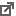 2Фестиваль–конкурс творческого мастерства педагогических работников Ярославля «Мастер-АС»Номинация «Полёт души»Номинация  «Голос сердца»Городской26.10 2020 – 27.11.20206свидетельство участникаДипломант 2 степени3Фестиваль "Спортивный батлл"Районный24.04. 20216Диплом участникаЗадачи Средства реализации1.    Сохранение и укрепление здоровья участников образовательного процесса через улучшение социально- психологического климата в группах путем исследования и проектирования межличностных отношений детей и взрослых.- Организация эффективного здоровьесберегающего пространства в ДОУ.                    - Совершенствование форм физического развития и укрепления здоровья детей в соответствии с ФГОС ДО.- Реализация здоровьесберегающей технологии Ю.Ф. Змановского: частая смена упр. при многократной повторяемости, цикличность упр., создание условий для положительных эмоций, тесная взаимосвязь с педагогами и родителями.  - Создание социально-благоприятного климата в ДОУ через  традиции: ежедневные (приветствия, подведение итогов дня, аудиозаписи для проведения режимных моментов), еженедельные (минутки радостных воспоминаний, музыкальная «встреча» детей) и др.  - Участие детей и взрослых в проектах, спортивных праздниках и развлечениях.- Консультации педагога-психолога с педагогами, родителями по результатам методики «Социометрия», разработка индивидуальных проектов.2. Повышение компетентности педагогов в построении личностно-ориентированного взаимодействия с дошкольниками- применение технологии социально-педагогического проектирования3.  Создание условий для поддержки детской активности и самостоятельности при формировании представлений о профессиях средствами сюжетно-ролевой игры.- Создание в группах предметно-пространственной среды, способствующей проявлению активности и самостоятельности (систематическое изменение среды в соответствии с тематическим планированием, регулярное обогащение материалами, позволяющими ребенку сделать выбор деятельности, формирование копилки личных достижений воспитанников); - Мастер-классы по поддержке инициативы и самостоятельности дошкольников в разных видах деятельности, знакомству детей с вариантами поиска необходимой информации, семинары-практикумы на которых определены  пути решения задач профориентационной работы с дошкольниками.-Взаимодействие с семьями воспитанников в рамках Дней открытых дверей в ДОУ, через организацию совместной деятельности «Профессии наших родителей». 2019-20202020-2021Низкий уровень4%6%Средний уровень47%54%Высокий уровень49%40%2019-2020 уч.г.2020-2021 уч.г.Н-2%Н-4%СР-60%СР-65%В.- 38%В.- 31%Показатели здоровья20202021Пропуск одним ребенком19,014.8Индекс здоровья1215Количество детей, не болевших в году6689Списочный состав детей324625Среднегодовое количество детей324593Общее количество дней, пропущенных детьми по болезни25228800Общее количество дней, пропущенных детьми по другим причинам1546715034Уровни готовностиГруппа №12Группа №12Группа №12Группа №5Группа №5Группа №5Группа № 4Группа № 4Группа № 4По детскому садуПо детскому садуУровни готовностичелчел%чел%%челчел%чел%Высокий944448825315152028Выше среднего1028288833540402334Средний112828101042740402836Ниже среднего00000035532Низкий 00000000000Всего3010010026261002110010074100Результаты диагностики уровня готовности детей подготовительных групп к обучению в школе на конец 2020-2021 учебного годаРезультаты диагностики уровня готовности детей подготовительных групп к обучению в школе на конец 2020-2021 учебного годаРезультаты диагностики уровня готовности детей подготовительных групп к обучению в школе на конец 2020-2021 учебного годаРезультаты диагностики уровня готовности детей подготовительных групп к обучению в школе на конец 2020-2021 учебного годаРезультаты диагностики уровня готовности детей подготовительных групп к обучению в школе на конец 2020-2021 учебного годаРезультаты диагностики уровня готовности детей подготовительных групп к обучению в школе на конец 2020-2021 учебного годаРезультаты диагностики уровня готовности детей подготовительных групп к обучению в школе на конец 2020-2021 учебного годаРезультаты диагностики уровня готовности детей подготовительных групп к обучению в школе на конец 2020-2021 учебного годаУровень готовности к школеКоличество детейКоличество детейКоличество детейКоличество детейУровень готовности к школе8 группа10 группа10 группа11 группа12 группавсего% детейВысокий2330057,6 %Выше среднего33320812,1%Средний1316161724872,7 %Ниже среднего2111157,6 %Низкий0000000 %Всего20232320366100%